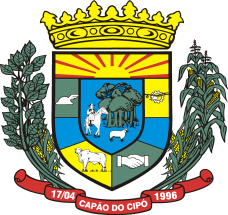 ESTADO DO RIO GRANDE DO SULCÂMARA DE VEREADORES DE CAPÃO DO CIPÓGabinete da PresidentePORTARIA Nº. 020/2022“CONCEDE GOZO DE FÉRIAS A SERVIDOR QUE MENCIONA”.						O Presidente da Câmara de Vereadores de Capão do Cipó, no uso de suas atribuições que lhe são conferidas pela Lei Orgânica do Município de Capão do Cipó e pelo Regimento Interno da Câmara de Vereadores de Capão do Cipó,						R E S O L V E:						Art. 1º Conceder ao Servidor abaixo descrito o gozo de férias interrompidas através da Portaria nº 004/2021, de 12 de fevereiro de 2021, a saber:                                                                            Art. 2º Esta Portaria entra em vigor na data de sua publicação.									DÊ-SE CONHECIMENTO À INTERESSADA.						REGISTRE-SE.						PUBLIQUE-SE. 						CUMPRA-SE. CAPÃO DO CIPÓ, 20 DE DEZEMBRO DE 2022.Ionara de Fátima Nascimento FerreiraVice-Presidente da Câmara de Vereadores, no exercício de PresidenteCARGO/FUNÇÃONOMEPERÍODO AQUISITIVODIASGOZOPROCURADORAJURÍDICAARIAGNE SEIFERT SCARTON2020/20210827/12/2022 A 03/01/2023